МИНИСТЕРСТВОЭКОНОМИЧЕСКОГО РАЗВИТИЯ ПРИДНЕСТРОВСКОЙ МОЛДАВСКОЙ РЕСПУБЛИКИАКТпроверки № 01-28/14(Копия подготовлена для размещения в информационной системе в сфере закупок)18 марта 2024 года       							                  	 г. ТираспольВнеплановое контрольное мероприятие в отношении ГУП «Дубоссарский ДЭУ»Контрольное внеплановое мероприятие проведено на основании:Приказа Министерства экономического развития Приднестровской Молдавской Республики от 1 марта 2024 года № 189 «О проведении внепланового контрольного мероприятия в отношении ГУП «Дубоссарский ДЭУ».Место проведения контрольного мероприятия: г. Тирасполь, ул. Свердлова, д. 57.Начато в 8 часов 30 минут 4 марта 2024 года.Окончено в 17 часов 30 минут 18 марта 2024 года.Цель, предмет и объем внепланового контрольного мероприятия:Осуществление контроля за соблюдением ГУП «Дубоссарский ДЭУ» законодательства Приднестровской Молдавской Республики в сфере закупок (работ, услуг) в части соблюдения обязательных требований нормативных правовых актов в размещенных ГУП «Дубоссарский ДЭУ» в информационной системе в сфере закупок информации и документах, размещение которых в информационной системе предусмотрено Законом Приднестровской Молдавской Республики от 26 ноября 2018 года № 318-З-VI «О закупках в Приднестровской Молдавской Республике» (САЗ 18-48) (далее – Закон о закупках), по закупке № 3 (предмет закупки «Приобретение материалов (бетон М300 П2»), размещенной по электронному адресу: https://zakupki.gospmr.org/index.php/zakupki?view=purchase& id=6430.1. Наименование проверяемых субъектов:ГУП «Дубоссарский ДЭУ».Адрес: г. Дубоссары, ул. З. Космодемьянской, д.60.Телефон: 0 (215) 3-52-09.2. Сведения о результатах контрольного мероприятия и выявленные нарушения: Для проведения внепланового контрольного мероприятия в отношении 
ГУП «Дубоссарский ДЭУ», ответственными лицами Министерства экономического развития Приднестровской Молдавской Республики, осуществляющими контрольное мероприятие, руководствуясь пунктом 4 Положения о порядке проведения контроля в сфере закупок товаров (работ, услуг) в отношении субъектов контроля, утвержденного Постановлением Правительства Приднестровской Молдавской Республики от 26 декабря 2019 года № 451, рассмотрены и изучены соответствующие информация и документы:1. размещенные в информационной системе в сфере закупок по следующему электронному адресу: – https://zakupki.gospmr.org/index.php/zakupki?view=purchase&id=6430 по закупке № 3 (предмет закупки «Приобретение материалов (бетон М300 П2»);– https://zakupki.gospmr.org/index.php/planirovanie/utverzhdennye-plany-zakupok?view= plan&id=2510 (План закупок товаров, работ, услуг для обеспечения нужд 
ГУП «Дубоссарский ДЭУ» на 2024 год).2. представленное письмом ГУП «Дубоссарский ДЭУ» от 4 марта 2024 года 
исх. № 01-06/96.В ходе проведения внепланового документарного контрольного мероприятия установлено:26 февраля 2024 года ГУП «Дубоссарский ДЭУ» в информационной системе в сфере закупок размещено Извещение о проведении открытого аукциона по закупе № 3 (предмет закупки «Приобретение материалов (бетон М300 П2»).2.1.1. В соответствии с подпунктом б) пункта 1 статьи 36 Закона о закупках документация об открытом аукционе наряду с информацией, указанной в извещении о проведении такого аукциона, должна содержать требования к содержанию, составу заявки на участие в таком аукционе и инструкция по ее заполнению.При этом не допускается установление требований, влекущих за собой ограничение количества участников такого аукциона или ограничение доступа к участию в таком аукционе.Согласно пункту 1 статьи 35 Закона о закупках извещение о проведении открытого аукциона размещается заказчиком в информационной системе не менее чем за 7 (семь) рабочих дней до даты вскрытия конвертов с заявками на участие в открытом аукционе или открытия доступа к поданным в форме электронных документов заявкам.В размещенной в Информационной системе в сфере закупок закупочной документации по закупе № 3 (предмет закупки «Приобретение материалов (бетон М300 П2») заказчиком размещена информация, наличие которой регламентировано нормами статьи 29 и статьи 35 Закона о закупках, в том числе:- пунктом 1 раздела 3 Извещения установлена дата и время начала подачи заявок по данной закупке – 26 февраля 2024 года с 10 часов 00 минут;– пунктом 2 раздела 3 Извещения установлена дата и время окончания подачи заявок – 
6 марта 2024 года до 10 часов 00 минут.Таким образом, срок с даты размещения Извещения заказчиком в информационной системе в сфере закупок до начала проведения открытого аукциона составил менее 7 рабочих дней, что влечет за собой нарушение норм статьи 35 Закона о закупках.2.1.2. Вместе с тем, в соответствии с требованиями пункта 8 статьи 38 Закона о закупках прием заявок на участие в открытом аукционе прекращается с наступлением срока вскрытия конвертов с заявками на участие в открытом аукционе или открытия доступа к поданным в форме электронных документов заявкам.Из норм вышеуказанной статьи следует, что срок подачи заявок участниками закупки на участие в открытом аукционе как на бумажном носителе, так и в форме электронного документа должен быть представлен до срока вскрытия конвертов без каких-либо ограничений.Пунктом 4 раздела 3 Извещения по закупе № 3 (предмет закупки «Приобретение материалов (бетон М300 П2») заказчиком установлено следующее: «Заявки на участие в открытом аукционе должны быть представлены в письменной форме в запечатанном конверте не позволяющим просматривать содержание заявки до момента её вскрытия, или в форме электронного документа на адрес: gupdubossarydeu@mail.rи, с использованием пароля, обеспечивающего ограничение доступа к информации вплоть до проведения заседания комиссии по закупкам. Пароль необходимо предоставить в 9:30 ч. 06.03.2024 г.».Таким образом, установление заказчиком требований в Извещении в части сроков предоставления пароля к заявке участников закупки в форме электронного документа и в закупочной документации в части срока подачи заявок (включая заявки участников закупки в форме электронного документа) привело к нарушению норм статьей 36, 38 Закона о закупках.2.2. В соответствии с нормами статей 35, 36, 37 Закона о закупках документация об открытом аукционе наряду с информацией, указанной в извещении о проведении такого аукциона, должна содержать следующую информацию:а) краткое изложение условий контракта, содержащее наименование и описание объекта закупки, информацию о количестве и месте доставки товара, являющегося предметом контракта, месте выполнения работы или оказания услуги, являющихся предметом контракта, а также сроки поставки товара или завершения работы либо график оказания услуг, условия транспортировки и хранения, начальная (максимальная) цена контракта, источник финансирования (за исключением коммерческих заказчиков);б) возможные условия оплаты (предоплата, оплата по факту или отсрочка платежа);в) условия об ответственности за неисполнение или ненадлежащее исполнение принимаемых на себя участниками закупок обязательств;г) требования к гарантийным обязательствам, предоставляемым поставщиком (подрядчиком, исполнителем), в отношении поставляемых товаров (работ, услуг);д) требования, предъявляемые к участникам открытого аукциона, и исчерпывающий перечень документов, которые должны быть представлены участниками открытого аукциона в соответствии с положениями статьи 21 Закона о закупках;е) преимущества, предоставляемые заказчиком в соответствии с настоящим Законом.ж) порядок применения официального курса иностранной валюты к рублю Приднестровской Молдавской Республики, установленного центральным банком Приднестровской Молдавской Республики и используемого при оплате контракта;При этом в закупочной документации, размещенной Государственной администрацией Дубоссарского района и города Дубоссары в информационной системе в сфере закупок, не указана вышеуказанная информация, что нарушает требования, определенные нормами статей 36–37 Закона о закупках.2.3. Согласно требованиям пункта 1 статьи 24 Закона о закупках контракт заключается на условиях, предусмотренных Извещением об осуществлении закупки, документацией о закупке, заявкой, окончательным предложением участника закупки, с которым заключается контракт. Правительством Приднестровской Молдавской Республики определяется перечень необходимых условий и гарантий, подлежащих включению в контракт.В соответствии с требованиями подпункта 7) пункта 3 Раздела 2 Положения об условиях и гарантиях контракта, заключаемого при закупках товаров, работ, услуг для обеспечения государственных (муниципальных) нужд и нужд государственных (муниципальных) унитарных предприятий, утвержденного Постановлением Правительства Приднестровской Молдавской Республики от 26 декабря 2019 года № 448 «Об утверждении Положения об условиях и гарантиях контракта, заключаемого при закупках товаров, работ, услуг для обеспечения государственных (муниципальных) нужд и нужд государственных (муниципальных) унитарных предприятий» (САЗ 19-1), в контракт подлежит включение таких существенных условий, как «условия поставки и качество поставляемого товара».Заказчиком в размещенном в Информационной системе в сфере закупок Извещении установлено следующее:– в пункте 4 Раздела 6 «Требования к гарантийным обязательствам, предоставляемым поставщиком (подрядчиком, исполнителем), в отношении поставляемых товаров» Извещения, указано: «Продавец гарантирует качество отпускаемого товара и соответствие требованиям действующего законодательства Приднестровской Молдавской Республики»;– в пункте 3 Раздела 7 «Условия транспортировки и хранения» Извещения, указано: «Доставка Товара осуществляется силами и средствами Поставщика-авто бетоновозами».При этом в пунктах 3.1–3.5, 6.1–6.2 проекта договора, размещенного в информационной системе в сфере закупок, заказчиком определены иные условия поставки и качество поставляемого товара:– пункт 3.1. «Товар поставляется Поставщиком в течении всего срока действия настоящего договора отдельными партиями на основании заявок Получателя. Ориентировочный объем, поставляемый Поставщиком в смену, составляет 40 – 50 куб. метров»;– пункт 3.2. «В заявке указывается конкретный объем и сроки поставки партии Товара».– пункт 3.3. «Заявка оформляется на бумажном носителе и передается посредством факсимильной связи или в форме электронного документа на электронный адрес Поставщика с 13:00 до 16:30».– пункт 3.4. «Передача Товара от Поставщика к Получателю осуществляется по товарно-транспортным накладным».– пункт 3.5. «Доставка Товара осуществляется силами и средствами Поставщика – авто бетоновозами по адресу, указанному Получателем в заявке».– пункт 6.1. «Качество поставляемого Товара, должно соответствовать требованиям соответствующих нормативов и ТУ, принятых для данного вида Товара».– пункт 6.2. «Качество товара должно подтверждаться сертификатом соответствия (паспортом качества)».На основании вышеизложенного, заказчиком в лице ГУП «Дубоссарский ДЭУ» нарушены требования статьи 24 Закона о закупках, Постановления Правительства Приднестровской Молдавской Республики от 26 декабря 2019 года № 448 «Об утверждении Положения об условиях и гарантиях контракта, заключаемого при закупках товаров, работ, услуг для обеспечения государственных (муниципальных) нужд и нужд государственных (муниципальных) унитарных предприятий» (САЗ 19-1).2.4. Исходя из норм пункта 1 статьи 16 Закона о закупках начальная (максимальная) цена контракта определяется и обосновывается заказчиком. При этом пунктом 3 статьи 15 Закона о закупках регламентировано, что оценка обоснованности осуществления закупок проводится в ходе контроля в сфере закупок в соответствии с настоящим Законом. Согласно пункту 16 статьи 16 Закона о закупках методические рекомендации по применению методов определения цены контракта устанавливаются исполнительным органом государственной власти, в ведении которого находятся вопросы регулирования государственной системы в сфере закупок. Во исполнение данной нормы Приказом Министерства экономического развития Приднестровской Молдавской Республики от 24 декабря 2019 года № 1127 (САЗ 23-29), утверждены Методические рекомендации по применению методов определения начальной (максимальной) цены контракта, цены контракта, заключаемого с единственным поставщиком (подрядчиком, исполнителем).В соответствии с частью второй пункта 2 данных рекомендаций определено, что начальная (максимальная) цена контракта, указываемая заказчиком в плане закупок и (или) в документации о закупке, не может превышать размер начальной (максимальной) цены контракта, рассчитанный в соответствии с настоящими Рекомендациями.Пунктом 29 вышеуказанных рекомендаций установлено, что начальная (максимальная) цена контракта методом сопоставимых рыночных цен (анализа рынка) определяется на уровне минимальной цены товара, работы, услуги, сформированной (полученной) в соответствии с требованиями настоящих Рекомендаций. Министерством экономического развития Приднестровской Молдавской Республики письмом от 1 марта 2024 года исх. № 01-26/254 запрошена информация и документы, на основании которых сформирована начальная (максимальная) цена контракта по данной закупке.Письмом от 4 марта 2024 года исх. № 01-06/96 ГУП «Дубоссарский ДЭУ» представлены следующие коммерческие предложения, послужившие источником ценовой информации при формировании начальной (максимальной) цены контракта:1. Коммерческое предложение ОАО «Промышленно-производственное объединение» (письмо от 23 января 2024 года исх. № 01-03/04-17);2. Коммерческое предложение ЗАО «Тираспольский завод железобетонных изделий 
№ 6 (письмо от 26 января 2024 года исх. № 01-24/11);3. Коммерческое предложение ЗАО «Рыбницкий цементный комбинат» (письмо от 26 января 2024 года исх. № 07/1-04).Исходя из представленных вышеуказанных коммерческих предложений и Обоснования начальной (максимальной) цены контракта к закупочной документации, размещенной в информационной системе в сфере закупок, начальная  (максимальная) цена контракта по лотам №№ 1-2  определена заказчиком с учетом необходимого количества и средней арифметической цены за единицу соответствующего товара, в соответствии с коммерческими предложениями альтернативных поставщиков: ОАО «Промышленно-производственное объединение», ЗАО «Тираспольский завод железобетонных изделий № 6 и ЗАО «Рыбницкий цементный комбинат», что не соответствует требованиям, определенным пунктом 29 Методических рекомендации по применению методов определения начальной (максимальной) цены контракта, цены контракта, заключаемого с единственным поставщиком (подрядчиком, исполнителем), утвержденных Приказом Министерства экономического развития Приднестровской Молдавской Республики от 24 декабря 2019 года № 1127 «Методические рекомендации по применению методов определения начальной (максимальной) цены контракта, цены контракта, заключаемого с единственным поставщиком (подрядчиком, исполнителем)» (САЗ 23-29).Отклонение (разница) между начальной (максимальной) ценой контракта, сформированной заказчиком, и данным показателем, рассчитанным в соответствии с вышеуказанными Методическими рекомендациями, по лотам №№ 1-2 составила 
77 140,33 рублей.Вместе с тем, согласно нормам пункта 18 данных Методических рекомендаций запрос на предоставление ценовой информации, направляемый потенциальному поставщику (подрядчику, исполнителю) среди иного должен содержать основные условия исполнения контракта, заключаемого по результатам закупки, включая требования к порядку поставки продукции, предполагаемые сроки проведения закупки, порядок оплаты, требования к гарантийному сроку товара и (или) объему предоставления гарантий их качества.Следует отметить, что запросы на предоставление ценовой информации, направленный в адрес потенциальных поставщиков: ЗАО «Тираспольский завод железобетонных изделий 
№ 6 (письмо от 22 января 2024 года исх. № 01-06/22), ЗАО «Рыбницкий цементный комбинат» (письмо от 22 января 2024 года исх. № 01-06/23), ОАО «Промышленно-производственное объединение» (письмо от 22 января 2024 года исх. № 01-06/24) не содержит в полном объеме информацию о существенных условиях заключения контракта, которые должны быть указаны в запросе, а именно: предполагаемые сроки проведения закупки, порядок оплаты, порядок отгрузки и место доставки товаров.Таким образом, со стороны заказчика нарушены требования пункта 18 Методических рекомендаций по применению методов определения начальной (максимальной) цены контракта, цены контракта, заключаемого с единственным поставщиком (подрядчиком, исполнителем), утвержденных Приказом Министерства экономического развития Приднестровской Молдавской Республики от 24 декабря 2019 года № 1127 «Об утверждении Методических рекомендации по применению методов определения начальной (максимальной) цены контракта, цены контракта, заключаемого с единственным поставщиком (подрядчиком, исполнителем)» (САЗ 23-29).Кроме того, в коммерческих предложениях потенциальных поставщиков:
ОАО «Промышленно-производственное объединение» (письмо от 23 января 2024 года
исх. № 01-03/04-17), ЗАО «Тираспольский завод железобетонных изделий 
№ 6 (письмо от 26 января 2024 года исх. № 01-24/11), ЗАО «Рыбницкий цементный комбинат» (письмо от 26 января 2024 года исх. № 07/1-04) отсутствуют основные условия исполнения контракта, в том числе: порядок оплаты, требования к гарантийному сроку товара и (или) объему предоставления гарантий их качества.Таким образом, коммерческие и финансовые условия поставок товаров в части условий оплаты и отгрузки, указанные в коммерческих предложениях
ОАО «Промышленно-производственное объединение», ЗАО «Тираспольский завод железобетонных изделий № 6 и ЗАО «Рыбницкий цементный комбинат», не соответствуют условиям оплаты и отгрузки по лотам №№ 1-2, определенным Заказчиком в Извещении и закупочной документации по вышеуказанной закупке.В связи с чем, указанная в Извещении начальная (максимальная) цена контракта по лотам №№1-2 данной закупки, размещенная в информационной системе в сфере закупок, является необоснованной и не подлежит применению. При этом применение необоснованных начальных (максимальных) цен контракта в закупочной документации противоречит требованиям статей 15, 16 Закона о закупках, Приказа Министерства экономического развития Приднестровской Молдавской Республики от 24 декабря 2019 года № 1127 «Методические рекомендации по применению методов определения начальной (максимальной) цены контракта, цены контракта, заключаемого с единственным поставщиком (подрядчиком, исполнителем)» (САЗ 23-29).На основании вышеизложенного, ГУП «Дубоссарский ДЭУ» не соблюдены требования статей 15, 16, 21, 24, 35–38 Закона Приднестровской Молдавской Республики от 26 ноября 2018 года № 318-З-VI «О закупках в Приднестровской Молдавской Республике»
(САЗ 18-48), Постановления Правительства Приднестровской Молдавской Республики от 26 декабря 2019 года № 448 «Об утверждении Положения об условиях и гарантиях контракта, заключаемого при закупках товаров, работ, услуг для обеспечения государственных (муниципальных) нужд и нужд государственных (муниципальных) унитарных предприятий» (САЗ 19-1), Приказа Министерства экономического развития Приднестровской Молдавской Республики от 24 декабря 2019 года № 1127 «Методические рекомендации по применению методов определения начальной (максимальной) цены контракта, цены контракта, заключаемого с единственным поставщиком (подрядчиком, исполнителем)» (САЗ 23-29).3. Предписание (представление) по устранению выявленных нарушений и срок их устранения: Предписание от 19 марта 2024 года № 01-29/3 со сроком устранения выявленных нарушений, указанным в Предписании.МИНИСТЕРУЛ ДЕЗВОЛТЭРИЙ ЕКОНОМИЧЕАЛ РЕПУБЛИЧИЙМОЛДОВЕНЕШТЬ НИСТРЕНЕ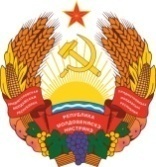 МIНIСТЕРCТВО ЕКОНОМIЧНОГО РОЗВИТКУПРИДНIСТРОВСЬКОIМОЛДАВСЬКОI РЕСПУБЛIКИ